ΕΛΛΗΝΙΚΗ    ΔΗΜΟΚΡΑΤΙΑ                   ΥΠΟΥΡΓΕΙΟ ΠΑΙΔΕΙΑΣ,       ΘΡΗΣΚΕΥΜΑΤΩΝ ΚΑΙ ΑΘΛΗΤΙΣΜΟΥ      ΠΕΡ. Δ/ΝΣΗ Π/ΘΜΙΑΣ - Δ/ΘΜΙΑΣ ΕΚΠ/ΣΗΣΚΕΝΤΡΙΚΗΣ    ΜΑΚΕΔΟΝΙΑΣΔ/ΝΣΗ  Δ.Ε. ΔΥΤΙΚΗΣ ΘΕΣΣΑΛΟΝΙΚΗΣ4Ο   ΓΕ.Λ. ΣΤΑΥΡΟΥΠΟΛΗΣΙθάκης ( Όρια Ευόσμου)Τ.Κ. 564 31-  ΘΕΣΣΑΛΟΝΙΚΗΤηλ: 2310 659540/ ( Fax) 2310 601105e-mail: 4lykstav@sch.grΘέμα: Ευχαριστήρια επιστολήΟ Διευθυντής και ο Σύλλογος Διδασκόντων του 4ου ΓΕΛ Σταυρούπολης ευχαριστεί θερμά την ψυχολόγο, MSc και αν. προϊσταμένη του Τμήματος Απασχόλησης, Επαγγελματικού Προσανατολισμού, Εθελοντισμού και Προαγωγής της Υγείας, Κα Νικολέτα Δαλάτση, για την ενημερωτική συνάντηση με θέμα: «Η διαχείριση του άγχους πριν από τις πανελλαδικές εξετάσεις», που έλαβε χώρα την Παρασκευή 23 Φεβρουαρίου 2024 στον χώρο του σχολείου.Το θεωρητικό «οπλοστάσιο» της Κας Δαλάτση, η ικανότητά της να μεταδίδει με απλό και πρακτικό τρόπο την επιστήμη της ψυχολογίας, η επικοινωνιακή δεινότητα και η ευαισθησία, με την οποία προσέγγισε το θέμα, «ξεκλείδωσε» τους έφηβους μαθητές και μαθήτριες μας, ώστε να διατυπώσουν με παρρησία τις απορίες, τις αγωνίες και τα ερωτήματά τους και να συμμετάσχουν σε έναν εποικοδομητικό διάλογο σχετικά με τις κρίσιμες αποφάσεις στη «μεταλυκειακη» ζωή τους.Το σημαντικότερο, η κ. Δαλάτση κατάφερε να αποφορτίσει την αγωνία και το άγχος των υποψηφίων και να τους δώσει τα «εργαλεία», για να αντιμετωπίζουν με αισιοδοξία και πίστη όχι μόνο τη δοκιμασία των εισαγωγικών εξετάσεων αλλά και την ίδια τη ζωή, με όλες τις προκλήσεις και τις προοπτικές της.Όλοι και όλες μας ευελπιστούμε και σε μια μελλοντική συνεργασία μαζί της.     Ο Διευθυντής Αδαμίδης Δημήτριος         Φιλόλογος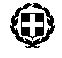 